Телефони госпіталів України Телефони госпіталів і лікарень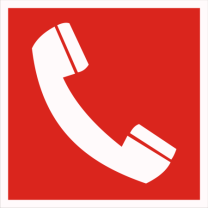 Дніпропетровськ та Дніпропетровська областьВійськовий госпіталь у смт. ЧеркаськеПриймальне відділення: (056) 935-65-03Адреса: 49000, Дніпропетровська область, Новомосковський район, смт Черкаське, в/ч А1615Дніпропетровська обласна клінічна лікарня ім. МечниковаДовідкове бюро: +380 (562) 47-36-16Приймально-діагностичне відділення: +380 (56) 373-09-13Адреса: 49005, м. Дніпропетровськ, пл. Жовтнева, 14Дніпропетровський військовий госпітальПриймальне відділення (056) 242-39-44Адреса: м. Дніпропетровськ, вул. Комсомольська, 63Дніпропетровська міська лікарня №16Приймальне відділення: (056) 745-23-67Адреса: м. Дніпропетровськ, вул. Героїв Сталінграда, 19Дніпропетровська міська лікарня №6Приймальне відділення: (0562) 27-27-74Адреса: м. Дніпропетровськ, вул. Батумська, 132-й опіковий центрПриймальне відділення: (056) 760-58-16Адреса: м. Дніпропетровськ, пр. Калініна, 53Штаб національного захисту Дніпропетровської області при ГО «Національна дія»тел.: (067) 631-35-04 (юридична допомога пораненим)Департамент охорони здоров’я Дніпропетровської облдержадміністраціїтел.: 0-800-507-250 (цілодобово),
(056) 742 87 66Департамент соціального захисту населення облдержадміністраціїтел.: (056) 713-63-09, (0562) 31-87-38, 
(056) 713-66-43 та (056) 713-61-84 (працює у будні з 09.00 до 18.00 (санаторно-курортне лікування, забезпечення засобами реабілітації, візками, протезно-ортопедичними  виробами)Київ та Київська областьГВМКЦ «Головний військовий клінічний госпіталь»Довідкове бюро: +38 (044) 521-84-13Черговий по ГВМКЦ: +38 (044) 529-45-54 (цілодобово)Адреса: м. Київ, вул. Госпітальна, 18Центральний госпіталь МВС УкраїниДовідкове бюро: +38 (044) 481-56-01Адреса: 04116, м. Київ, вул. Бердичівська, 1Ірпінський військовий госпітальПриймальне відділення: +38 (045) 979-33-09Адреса: Київська область, м. Ірпінь, вул. 11 лінія, 1ХарківХарківський військовий центральний госпітальПриймальне відділення: (057) 702-17-97Адреса: 61058, м. Харків, вул. Культури, 5Одеса Військово-медичний клінічний центр Південного регіонуПриймальне відділення: +38 (048) 722-08-55Адреса: 65044, м. Одеса, вул. Піроговська, 2Госпіталь Південного регіонального управління Державної прикордонної служби УкраїниПриймальне відділення: +38 (048) 748-12-20Адреса: 65009, м. Одеса, вул. Черняховського, 6А